SKOLERUTA  22/23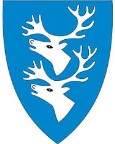 For skolene i Rendalen kommune, tilpasset kommunene i N.Ø. og fylket.Ferieklubb:  uke 25 + 26 og uke 31 + 32AUGUST  (13 skoledager)AUGUST  (13 skoledager)AUGUST  (13 skoledager)AUGUST  (13 skoledager)AUGUST  (13 skoledager)AUGUST  (13 skoledager)ukemantirsonstorsfre31123453289 Kd10 Kd11 Kd12 Kd33151617181934222324252635293031SEPTEMBER   (22 skoledager)SEPTEMBER   (22 skoledager)SEPTEMBER   (22 skoledager)SEPTEMBER   (22 skoledager)SEPTEMBER   (22 skoledager)SEPTEMBER   (22 skoledager)ukemantirsonstorsfre35123656789371313141516381920    212223392627282930OKTOBER  (16 skoledager)OKTOBER  (16 skoledager)OKTOBER  (16 skoledager)OKTOBER  (16 skoledager)OKTOBER  (16 skoledager)OKTOBER  (16 skoledager)ukemantirsonstorsfre403 56784110 Hf11 Hf12 Hf13 Hf14 Hf4218192122214324252627284431NOVEMBER   (21 skoledager)NOVEMBER   (21 skoledager)NOVEMBER   (21 skoledager)NOVEMBER   (21 skoledager)NOVEMBER   (21 skoledager)NOVEMBER   (21 skoledager)ukemantirsonstorsfre441234457891011461415161718472122232425 Ef48282930DESEMBER   (15 skoledager)DESEMBER   (15 skoledager)DESEMBER   (15 skoledager)DESEMBER   (15 skoledager)DESEMBER   (15 skoledager)DESEMBER   (15 skoledager)ukemantirsonstorsfre4812495678     950121314151651192021 22 Jf23 Jf5226 Jf27 Jf28 Jf29 Jf30 JfHfHøstferieEfElevenes øvrige fridagerJfJuleferie0hOffentlig høytidsdagPfPåskeferieKdKompetanse for ansatteJANUAR   (21 skoledager)JANUAR   (21 skoledager)JANUAR   (21 skoledager)JANUAR   (21 skoledager)JANUAR   (21 skoledager)JANUAR   (21 skoledager)ukemantirsonstorsfre12 Ef3     456291011121331617181920423    24252627530    31FEBRUAR   (17 skoledager)FEBRUAR   (17 skoledager)FEBRUAR   (17 skoledager)FEBRUAR   (17 skoledager)FEBRUAR   (17 skoledager)FEBRUAR   (17 skoledager)ukemantirsonstorsfre51236678910713 1415161782021222324927 Vf28 VfMARS   (20 skoledager)MARS   (20 skoledager)MARS   (20 skoledager)MARS   (20 skoledager)MARS   (20 skoledager)MARS   (20 skoledager)ukemantirsonstorsfre91 Vf2 Vf3 Vf10678910111314151617122021 222324132728293331APRIL   (14 skoledager)APRIL   (14 skoledager)APRIL   (14 skoledager)APRIL   (14 skoledager)APRIL   (14 skoledager)APRIL   (14 skoledager)ukemantirsonstorsfre143 Pf4 Pf5 Pf6 Pf7 Pf1510 Pf11 1213 14 16171819202117    24252627 28MAI   (19 skoledager)MAI   (19 skoledager)MAI   (19 skoledager)MAI   (19 skoledager)MAI   (19 skoledager)MAI   (19 skoledager)ukemantirsonstorsfre181 Oh234519891011 12 2015 16 17 Oh18 Oh19 2122232425 262229 Oh3031JUNI   (12 skoledager)JUNI   (12 skoledager)JUNI   (12 skoledager)JUNI   (12 skoledager)JUNI   (12 skoledager)JUNI   (12 skoledager)ukemantirsonstorsfre2212235 6789241213141516251920212223Skolestart: 15. augustskoledager høst  87Siste skoledag: 16. juniskoledager vår103Skoleåret 22/23Skoledager totalt    190Skoledager totalt    190